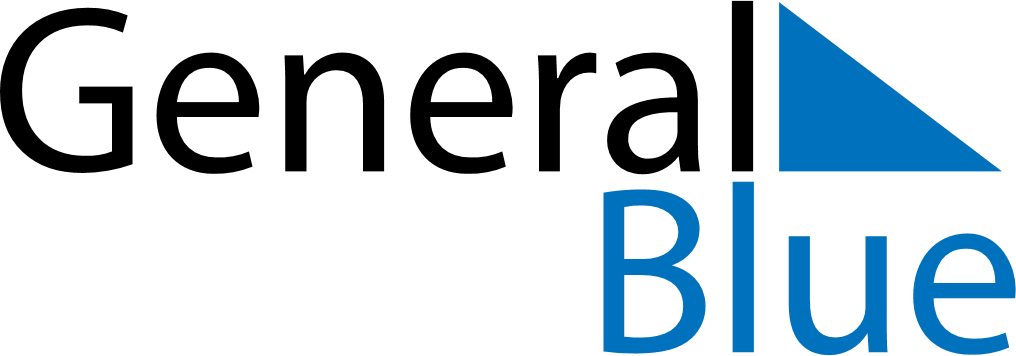 May 2021May 2021May 2021DominicaDominicaSUNMONTUEWEDTHUFRISAT1Labour Day234567891011121314151617181920212223242526272829PentecostWhit Monday3031